N E N N U N G S F O R M U L A R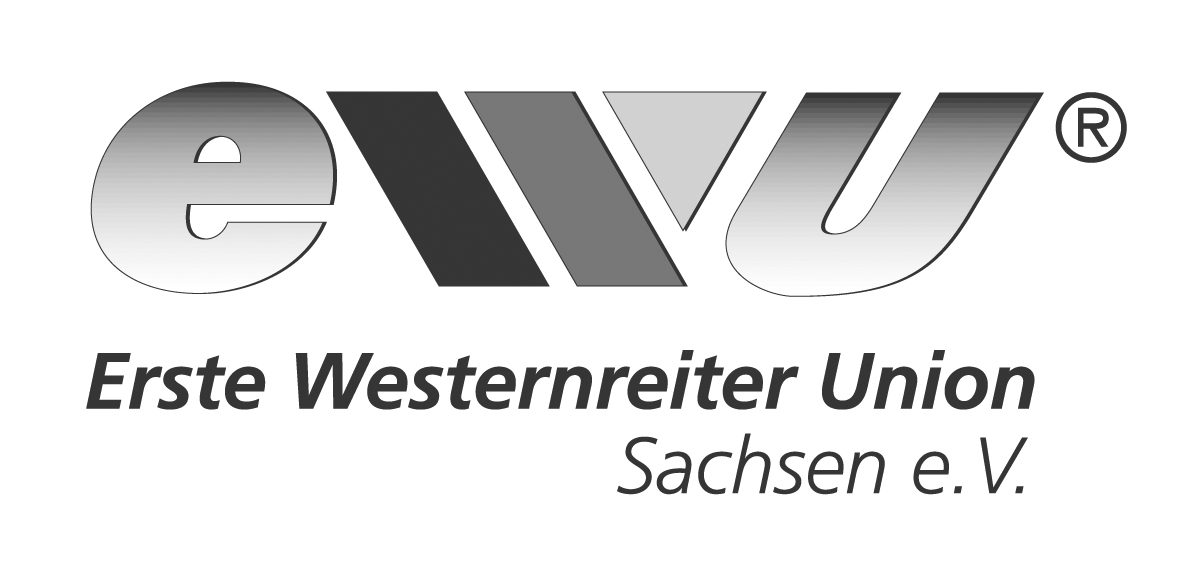 Anschrift der Meldestelle:Startnummer(Eintrag durch Meldestelle)ib schenkelSudetenstr. 2164521 Groß-GerauTel.: 06152 - 980 980Fax: 06152 - 980 981ib.schenkel@t-online.de     Angaben zum Turnier:Angaben zum Reiter:Angaben zum Pferd:Bitte buchen Sie den Betrag in Höhe von      € von nachstehendem Konto ab.Nennungen können nur bearbeitet werden, wenn die EWU-Mitglieds- und Pferde-Nummer eingetragen sind und die Bezahlung der anfallenden Kosten gewährleistet ist.Mit dem Versenden dieses Formulares erkläre ich verbindlich, dass das oben genannte Pferd am Turniertag frei von ansteckenden Krankheiten ist, dass ich bei Krankheitserscheinung die Kosten für eine tierärztliche Untersuchung trage und dass für das Pferd eine Haftpflichtversicherung besteht. Ich erkenne die Bestimmungen der Ausschreibung an. Mit der Speicherung meiner Daten für Turnierzwecke bin ich einverstanden.      /      Ort / DatumOrt: EpfenbachKategorie: C-TurnierDatum: 24.-25.8.Datum: 24.-25.8.EWU Mitglieds-Nr.:      EWU Mitglieds-Nr.:      Geb.-Datum:      Name:      Name:      Vorname:      Straße:      Straße:      Straße:      PLZ:      Ort:      Ort:      Telefon:      Telefon:      EWU Landesverb.:      Name:      Name:      Name:      EWU-Pferde-Nr.:      EWU-Pferde-Nr.:      Geschlecht: Rasse:      Rasse:      Rasse:      Geb.-Jahr:      Vater:      Vater:      Mutter:      Mutter:      Mutter:      Besitzer-Name:      Besitzer-Name:      Besitzer-Vorname:      Besitzer-Vorname:      Besitzer-Vorname:      Züchter:      Züchter:      Züchter:      Züchter:      Züchter:      Genannte Prf.Startgeld:Startgeld:Startgeld:Zahlungsart:Startnummer / Office ChargeStartnummer / Office ChargeStartnummer / Office Charge	 Scheck	Boxen		pro Tag a €	 Überweisung (Beleg beilegen)Paddocks	pro Tag a €	 LastschriftCamp.-Platz	pro Tag a €Sonstiges	pro Tag a €Gesamtbetrag:Gesamtbetrag:Gesamtbetrag:BLZ:      Kreditinstitut:      Konto-Nr.:      Kontoinhaber:      